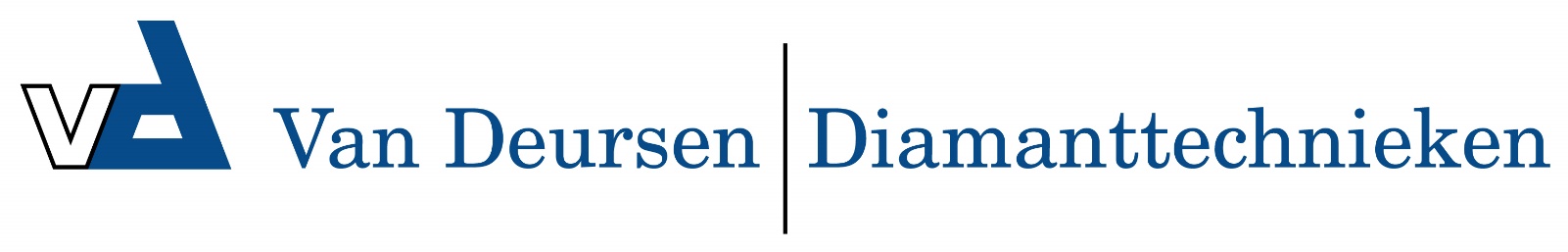 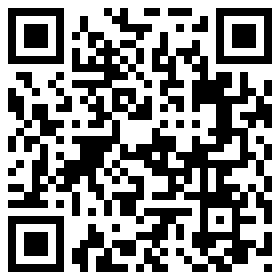 Waterafzuigunit WSR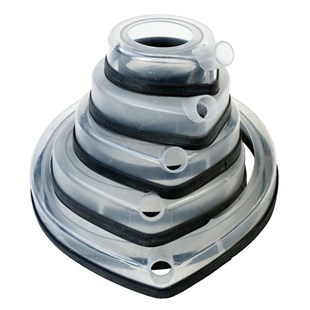 Geen montage nodig, eenvoudige verbinding door vacuüm.
Hoge tijdsbesparing.
Eenvoudige visuele inspectie van de hoeveelheid koelwater door het doorzichtig materiaal.K50-WSR100Wateropvangring WSR 100K50-WSR150Wateropvangring WSR 150K50-WSR200Wateropvangring WSR 200K50-WSR250Wateropvangring WSR 250K50-WSR300Wateropvangring WSR 300K50-WSR350Wateropvangring WSR 350K50-D100Rubberset WSR100K50-D150Rubberset WSR150K50-D200Rubberset WSR200K50-D250Rubberset WSR250K50-D300Rubberset WSR300K50-D350Rubberset WSR350K50-DM500Rubber per meterK50-DS100Afdekring WSR100K50-DS150Afdekring WSR150K50-DS200Afdekring WSR200K50-DS250Afdekring WSR250K50-DS300Afdekring WSR300K50-DS350Afdekring WSR350